CATEQUESIS PARA 3° A, B Y CFecha: 6 de mayo de 2.020Encuentro: MARÍA, MADRE DE TODOS.Observar las siguientes imágenes: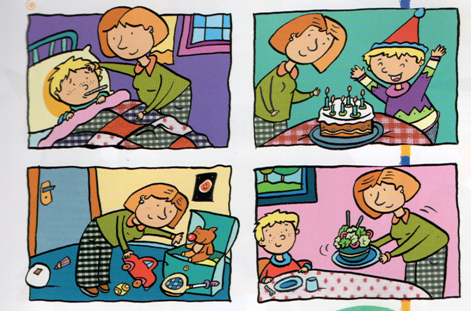 Responder las siguientes preguntas:¿Quién acompaña al niño en todo momento?¿Quién suele acompañarte a vos cuando lo necesitas?Respirar profundo, para tomarse un instante y pensar: ¿Qué mujer fue importante en la vida de Jesús?Leer para seguir aprendiendo sobre la mamá de nuestro Amigo: 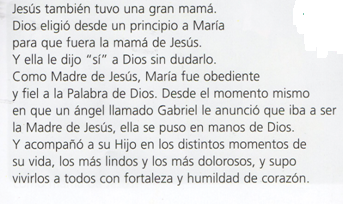 Para finalizar este Encuentro, cerrar los ojos, llevar las manos al corazón y rezar el Ave María, pesando en las mujeres significativas en tu vida.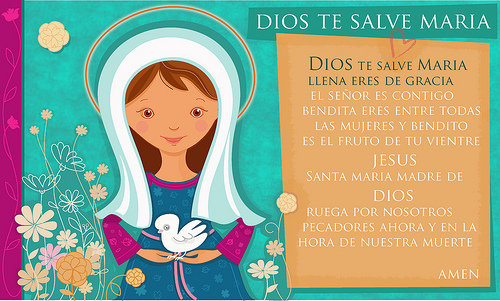 Luego escribir tres cualidades, de una de esas mujeres, que te ayudan a cumplir con tus propósitos semanales.Iluminamos este encuentro con la lectura de la palabra de dios: Lucas 2, 15-19Fecha: 13 de mayo de 2.020Encuentro: MARÍA ACOMPAÑA A JESÚSObservar las siguientes imágenes y, con ayuda de un familiar, escribir cuáles fueron los momentos en que María estuvo al lado de su hijo.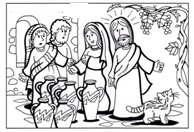 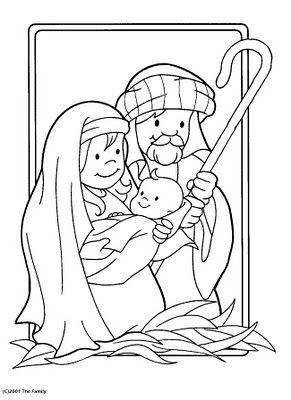 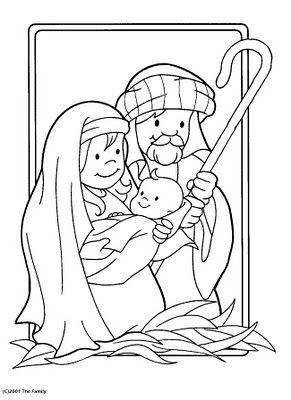                                                                               2.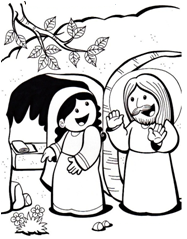 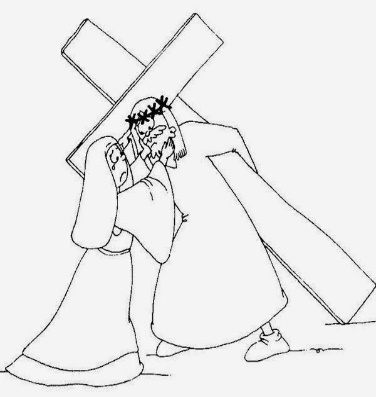 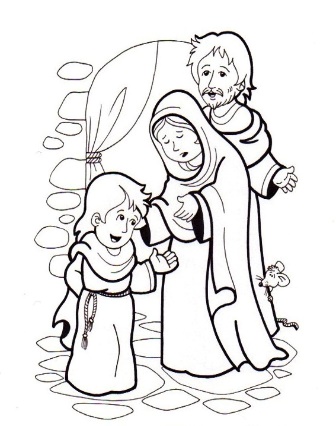 3.		                             4. 	5Para reflexionar: ¿Qué habrá sentido María en cada uno de estos momentos como mamá de Jesús?Iluminamos este encuentro con la lectura de la palabra de dios: Juan 19, 25-27.¿Cuál es tu propósito para seguir creciendo, según las enseñanzas de Jesús, durante esta semana?Finalizamos el encuentro rezando un Ave María a nuestra mamá del cielo.